https://sumoin.ru/index.php/attestatsiya/11-e-klassy/itemlist/category/147-normativnye-dokumentyНормативные документы - 11 кл.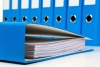 Приказ Министерства просвещения Российской Федерации, Федеральной службы по надзору в сфере образования и науки от 14.03.2022 № 128/387 "О внесении изменений в приказы Министерства просвещения Российской Федерации и Федеральной службы по надзору в сфере образования и науки от 17 ноября 2021 г. № 835/ 1480 "Об утверждении единого расписания и продолжительности проведения государственного выпускного экзамена по образовательным программам основного общего и среднего общего образования по каждому учебному предмету, требований к использованию средств обучения и воспитания при его проведении в 2022 году" и от 17 ноября 2021 г. № 836/1481 "Об утверждении единого расписания и продолжительности проведения основного государственного экзамена по каждому учебному предмету, требований к использованию средств обучения и воспитания при его проведении в 2022 году"(Зарегистрирован 14.04.2022 № 68195) http://publication.pravo.gov.ru/Document/View/0001202204140007Об утверждении мест расположения пунктов дистанционного участия в заседании конфликтной комиссии Самарской области по проведению государственной итоговой аттестации по образовательным программам среднего образование 2022 годуОб утверждении Положения конфликтной комиссии Самарской областиПриказ от 26.06.2019 № 876 "Об определении минимального количества баллов ЕГЭ..."Об организации работы по передаче результатов государственной итоговой аттестации по образовательным программам основного общего и среднего общего образования на территории г.о. Самара в 2022 годуО назначении ответственных за работу с апелляциями выпускников IX (X) и XI (XII) классов образовательных организаций на территории г.о. Самара и выпускников прошлых лет в 2022 годуОб утверждении Порядка заполнения, учёта и выдачи аттестатов об основном общем и среднем общем образовании и их дубликатовПриказ Минпросвещения России от 17.11.2021 № 835/1480 "Об утверждении единого расписания и продолжительности проведения ГВЭ по образовательным программам основного общего и среднего общего образования по каждому предмету, требований к использованию сПриказ Минпросвещения России от 17.11.2021 № 834/1479 "Об утверждении расписания и продолжительности проведения ЕГЭ по каждому предмету, требований к использованию средств обучения и воспитания при его проведении в 2022 году"